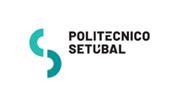 Cursos de Mestrado em Educação e EnsinoIndique a ordem da sua preferência:Nome do Candidato:      Educação Pré-EscolarEducação Pré-Escolar e Ensino do 1º Ciclo do Ensino BásicoEnsino do 1º Ciclo do Ensino Básico e de Matemática e Ciências Naturais no 2º Ciclo do Ensino BásicoEnsino do 1º Ciclo do Ensino Básico e de Português e História e Geografia de Portugal no 2º Ciclo do Ensino Básico